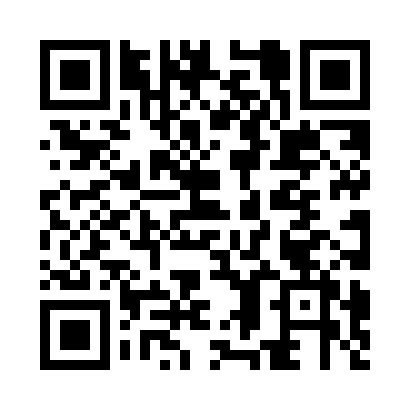 Prayer times for Trafeiras, PortugalMon 1 Apr 2024 - Tue 30 Apr 2024High Latitude Method: Angle Based RulePrayer Calculation Method: Muslim World LeagueAsar Calculation Method: HanafiPrayer times provided by https://www.salahtimes.comDateDayFajrSunriseDhuhrAsrMaghribIsha1Mon5:467:161:356:057:549:192Tue5:457:141:346:057:559:203Wed5:437:131:346:067:569:214Thu5:417:111:346:067:579:225Fri5:397:101:346:077:589:236Sat5:387:081:336:087:599:247Sun5:367:071:336:088:009:258Mon5:347:051:336:098:019:269Tue5:337:041:326:098:029:2810Wed5:317:031:326:108:029:2911Thu5:297:011:326:108:039:3012Fri5:277:001:326:118:049:3113Sat5:266:581:316:118:059:3214Sun5:246:571:316:128:069:3315Mon5:226:551:316:138:079:3516Tue5:216:541:316:138:089:3617Wed5:196:531:306:148:099:3718Thu5:176:511:306:148:109:3819Fri5:166:501:306:158:119:3920Sat5:146:491:306:158:129:4121Sun5:126:471:306:168:139:4222Mon5:116:461:296:168:139:4323Tue5:096:451:296:178:149:4424Wed5:076:431:296:178:159:4625Thu5:066:421:296:188:169:4726Fri5:046:411:296:188:179:4827Sat5:026:401:296:198:189:4928Sun5:016:381:286:198:199:5129Mon4:596:371:286:208:209:5230Tue4:586:361:286:208:219:53